Commonwealth of Massachusetts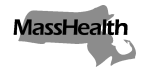 Executive Office of Health and Human ServicesOffice of Medicaidwww.mass.gov/masshealthMassHealthHome Health Agency Bulletin 89September 2023TO:	Home Health Agencies Participating in MassHealthFROM:	Mike Levine, Assistant Secretary for MassHealth [signature of Mike Levine]RE:	Updated COVID-19 Vaccine Guidance for Home Health Agency ProvidersIntroductionMassHealth is issuing this bulletin to update the COVID-19 vaccine guidance for home health agency providers. This bulletin supersedes Home Health Agency Bulletins 69, 72, and 75. COVID-19 Vaccine GuidanceAs of September 12, 2023, MassHealth rescinds the requirements of Home Health Agency Bulletins 69, 72, and 75 regarding COVID-19 vaccinations. Vaccination remains the safest strategy for avoiding hospitalizations, long-term health outcomes, and death. MassHealth strongly encourages agencies to have their direct care workers remain up to date on COVID-19 vaccinations, per the most current applicable Centers for Disease Control and Prevention (CDC) recommendation. MassHealth home health agencies must develop and implement a policy to provide education to their direct care workers regarding the importance of vaccination, as well as provide resources and assistance to support direct care workers in becoming vaccinated. The CDC serves as a valuable resource to support education on the importance of vaccination and is a recommended source of information.MassHealth Website This bulletin is available on the MassHealth Provider Bulletins web page. Sign up to receive email alerts when MassHealth issues new bulletins and transmittal letters.Questions If you have questions about the information in this bulletin, please contact the Long Term Services and Supports (LTSS) Provider Service Center.Phone:	Toll free (844) 368-5184Email:	support@masshealthltss.comPortal: 	www.MassHealthLTSS.com Mail:	MassHealth LTSS		P.O. Box 159108		Boston, MA 02215Fax:	(888) 832-3006